ANEXO VI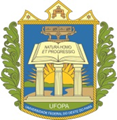 Universidade Federal do Oeste do ParáPró-Reitoria de Ensino de GraduaçãoDiretoria de EnsinoCoordenação de Projetos EducacionaisDECLARAÇÃO DE VINCULAÇÃO A PROJETO DE ENSINO, PESQUISA E/OU EXTENSÃO DO PROFESSOR-ORIENTADOR DA UFOPAEu, _________________________________________________, discente da Universidade Federal do Oeste do Pará (UFOPA), declaro para os devidos fins, que estou vinculado (a) ao Projeto ____________________________________________________________, coordenado pelo (a) Professor (a) __________________________________________________.Sendo expressão da verdade, sob as penas da lei, assino a presente declaração.________________________________________________Assinatura do discente